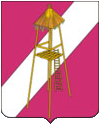 АДМИНИСТРАЦИЯ СЕРГИЕВСКОГО СЕЛЬСКОГО ПОСЕЛЕНИЯ КОРЕНОВСКОГО РАЙОНАПОСТАНОВЛЕНИЕ09 января 2017 года 									№ 1ст.СергиевскаяОб утверждении реестра муниципальных услуг и функций   администрации  Сергиевского сельского поселения Кореновского района, предоставление которых осуществляется в электронной формеВ целях реализации Федерального закона от 27 июля 2007 года                     № 210-ФЗ «Об организации предоставления государственных и муниципальных услуг», в соответствии с постановлением администрации Сергиевского сельского поселения Кореновского района от 25 июня 2015 года № 97 «Об утверждении Положения о порядке формирования и ведения реестра муниципальных услуг и функций администрации Сергиевского сельского поселения Кореновского района»,  администрация Сергиевского сельского поселения Кореновского района, п о с т а н о в л я е т:1. Утвердить реестр муниципальных услуг и функций   администрации  Сергиевского сельского поселения Кореновского района (прилагается).	2. Признать утратившим силу постановление администрации Сергиевского сельского поселения Кореновского района от 18 января 2016 года № 5 «О предоставлении муниципальных услуг в электронном виде».3. Общему отделу администрации Сергиевского сельского поселения Кореновского района (Горгоцкая) обнародовать настоящее постановление в установленных местах и разместить его на официальном сайте органов местного самоуправления Сергиевского сельского поселения Кореновского района в сети Интернет.4. Постановление вступает в силу после его официального обнародования и распространяется на правоотношения, возникающие с 01 января 2017 года.Глава Сергиевского сельского поселения Кореновского района                                                                          С.А. БасеевРЕЕСТРмуниципальных услуг и функций администрации Сергиевского сельского поселения Кореновского района, предоставление которых осуществляется в электронной формеГлава Сергиевского сельского поселения   Кореновского района                                                                            С.А. БасеевПРИЛОЖЕНИЕУТВЕРЖДЕНпостановлением администрацииСергиевского сельского поселенияКореновского районаот  09 января 2017 года  № 4№п/пНаименование муниципальной услуги,  функцииНаименование отраслевого(функционального)органаадминистрации,предоставляющего (исполняющего) муниципальную услугу, функцию1. Сведения о муниципальных услугах и функциях, предоставляемых (исполняемых) администрацией Сергиевского сельского поселения Кореновского района1. Сведения о муниципальных услугах и функциях, предоставляемых (исполняемых) администрацией Сергиевского сельского поселения Кореновского района1. Сведения о муниципальных услугах и функциях, предоставляемых (исполняемых) администрацией Сергиевского сельского поселения Кореновского районаМуниципальные услугиМуниципальные услугиМуниципальные услугиЗемельные и имущественные отношенияЗемельные и имущественные отношенияЗемельные и имущественные отношения1Предоставление земельных участков, находящихся в муниципальной собственности, в постоянное (бессрочное) пользованиеФинансовый отдел2Прекращение правоотношений с правообладателями земельных участковФинансовый отдел3Предоставление выписки из реестра муниципального имуществаФинансовый отдел4Предоставление муниципального имущества в аренду или безвозмездное пользование без проведения торговФинансовый отделАвтотранспорт и дорогиАвтотранспорт и дорогиАвтотранспорт и дороги5Выдача специального разрешения на движение по автомобильным дорогам местного значения тяжеловесного и (или) крупногабаритного транспортного средстваОбщий отделРегулирование предпринимательской деятельностиРегулирование предпринимательской деятельностиРегулирование предпринимательской деятельности6Выдача разрешения на право организации розничного рынкаФинансовый отделСоциальное обслуживаниеСоциальное обслуживаниеСоциальное обслуживание7Выдача разрешений на вступление в брак лицам, достигшим возраста шестнадцати лет Общий отдел8Уведомительная регистрация трудового договора с работодателем физическим лицом, не являющимся индивидуальным предпринимателемФинансовый отделПредоставление справочной информацииПредоставление справочной информацииПредоставление справочной информации9Предоставление копий правовых актов администрации муниципального образованияОбщий отдел10Предоставление выписки из похозяйственной книгиОбщий отдел11Предоставление справок населению Общий отделЖилищно-коммунальное хозяйствоЖилищно-коммунальное хозяйствоЖилищно-коммунальное хозяйство12Выдача порубочного билета на территории муниципального образованияОбщий отдел13Выдача разрешения (ордера) на проведение земляных работ на территории общего пользованияФинансовый отделПрочееПрочееПрочее14Присвоение, изменение и аннулирование адресовОбщий отдел15Возврат платежей физических и юридических лиц по неналоговым доходам из бюджета муниципального образованияФинансовый отделМуниципальные функцииМуниципальные функцииМуниципальные функции1Осуществление муниципального контроля в  области торговой деятельностиОбщий отдел2Осуществление муниципального контроля в области благоустройства территории муниципального образованияФинансовый отдел3Осуществление муниципального контроля за сохранностью автомобильных дорог местного значения в границах населенных пунктов поселенияОбщий отдел4Осуществление внутреннего муниципального финансового контроля в сфере бюджетных правоотношенийФинансовый отделСведения о муниципальных услугах (работах), оказываемых (выполняемых) муниципальными учреждениями Сергиевского сельского поселения Кореновского района, в которых размещается муниципальное задание (заказ), выполняемое (выполняемый) за счет средств местного бюджетаСведения о муниципальных услугах (работах), оказываемых (выполняемых) муниципальными учреждениями Сергиевского сельского поселения Кореновского района, в которых размещается муниципальное задание (заказ), выполняемое (выполняемый) за счет средств местного бюджетаСведения о муниципальных услугах (работах), оказываемых (выполняемых) муниципальными учреждениями Сергиевского сельского поселения Кореновского района, в которых размещается муниципальное задание (заказ), выполняемое (выполняемый) за счет средств местного бюджета1Организация и проведение культурно-массовых мероприятийМуниципальное бюджетное учреждение культуры «Сергиевский сельский дом культуры»2Библиотечное, библиографическое и информационное обслуживание пользователей библиотекиМуниципальное бюджетное учреждение культуры «Сергиевская сельская библиотека»